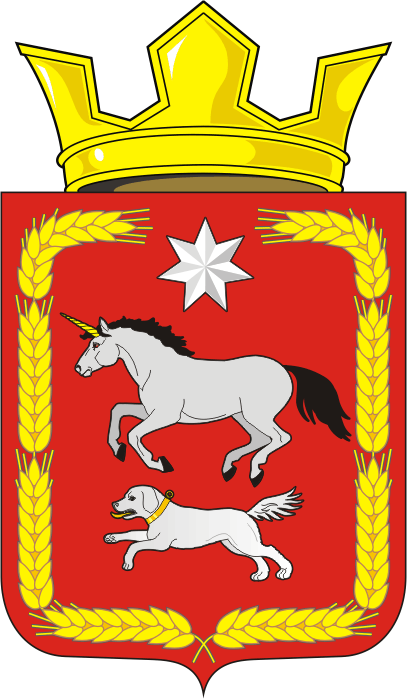 АДМИНИСТРАЦИЯ КАИРОВСКОГО СЕЛЬСОВЕТАСАРАКТАШСКОГО РАЙОНА ОРЕНБУРГСКОЙ ОБЛАСТИП О С Т А Н О В Л Е Н И Е_________________________________________________________________________________________________________09.04.2021                                         с. Каировка                                          № 21-пО мерах по обеспечению пожарной безопасности в весенне - летний период 2021 года на территории муниципального образования Каировский сельсовет Саракташского района Оренбургской области.В соответствии со ст. 63 Федерального Закона от 22.07.2008 г. №123-ФЗ «Технический регламент о требованиях пожарной безопасности», ст. 25 Федерального Закона от 21.12.1994 г. №69-ФЗ «О пожарной безопасности», в целях обеспечения пожарной безопасности на территории муниципального образования Каировский сельсовет:1. Утвердить план мероприятий по обеспечению первичных мер пожарной безопасности в весенне-летний период 2021 года на территории муниципального образования Каировский сельсовет (далее – план) согласно приложению №1 (по согласованию с руководителями предприятий и учреждений).2. Рекомендовать руководителям предприятий, организаций, учреждений, расположенных на территории муниципального образования Каировский сельсовет на вверенных территориях разработать и утвердить план мероприятий по обеспечению пожарной безопасности в весенне-летний период 2021 года.3. Создать рабочую группу для проведения в населённых пунктах Каировского сельсовета рейдов по профилактике пожаров и разъяснения требований пожарной безопасности в весенне-летний период согласно приложению №2.3. Настоящее постановление вступает в силу со дня его подписания и подлежит  размещению на официальном сайте администрации Каировского сельсовета.4. Контроль за исполнением настоящего постановления оставляю за собой.Временно исполняющий полномочия главы муниципального образования Каировский сельсовет                                                      С.П. КрыковРазослано: прокурору района,  МОБУ «Каировская ООШ», МОБУ «Екатериновская ООШ», ДК с. Каировка, СК с. Екатериновка, ООО «Колос», ФАП с. Каировка, ФП с. Екатериновка, ОНД и ПР по Саракташскому и Беляевскому районам, в дело.Приложение №1к постановлению администрации МО Каировский сельсоветот 09.04.2021 г. № 21-пПланмероприятий по обеспечению первичных мер пожарной безопасности в весенне-летний период 2021 года на территории муниципального образования Каировский сельсоветПриложение №2                                                                        к постановлению администрации 							 Каировского сельсовета                                                                   от 09.04.2021 № 21-пСОСТАВ рабочей группы  для проведения в населённых пунктах Каировского сельсовета рейдов по профилактике  пожаров и разъяснения требований пожарной безопасности в весенне – летний период 2021 года1. Крыков С.П.   	-	Врип главы МО Каировский  	сельсовет, руководитель группы2. Бочкарева Т.А.	-	специалист 	администрации сельсовета3. Какурина Е.В.	-	специалист администрации 		сельсовета4. Доцко В.В.	- участковый уполномоченный 	полиции (по согласованию)5. Ишбульдин Р.Р.	- Начальник ОНД и ПР по 	Саракташскому и Беляевскому районам  (по согласованию)6. Лебедева Л.П.	- староста д. Нехорошевка		(по согласованию)7. Аброськин В.А.	- староста д. Назаровка 		(по согласованию)8. Щербаков Т.В.	- староста д. Ладыгино 		(по согласованию)9. Гаджиева Н.А. 	- заведующий ДК с. Каировка		(по согласованию)10. Семенова Ю.В.	- заведующий СК с. Екатериновка		(по согласованию)N 
п/пНаименование мероприятияОтветственные за исполнениеСрок исполнения1.Уборка мусора и сухостоя в населенных пунктах, ликвидация несанкционированных свалок; выполнение санитарно-оздоровительных мероприятий на территории лесных насаждений в границах населенного пункта (вырубка погибших и поврежденных насаждений, очистка от мусора) и т.д. с привлечением населения, предприятий, общественных организаций.Муниципальное образование Каировский сельсовет;ООО «Колос», ИП;Руководители учреждений в течении всего периода2. Проведение разъяснительной работы на сходах граждан, путем подворных обходов и др., организация размещения в на информационных стендах, а так же на сайте администрации МО Каировский сельсовет материалов, направленных на обучение населения мерам пожарной безопасности в весенне-летний пожароопасный период и действиям при пожарах.Муниципальное образование Каировский сельсовет.в течении всего периода3.Создание рабочей группы для проведения в населённых пунктах  рейдов по профилактике пожаров и разъяснения требований пожарной безопасности с вручением памяток «О мерах пожарной безопасности».Муниципальное образование Каировский сельсоветапрель4.Обеспечение наличия и исправного состояния источников наружного противопожарного водоснабжения. Муниципальное образование Каировский сельсовет; ООО «Коммунсервис»в течении всего периода5.Обеспечение исправного состояния подъездных путей к водозаборам и водоисточникам, используемым для целей пожаротушения.Муниципальное образование Каировский сельсоветв течении всего периода6.Обеспечение объектов и территорий первичными средствами пожаротушения.Муниципальное образование Каировский сельсовет; Руководители учрежденийв течении всего периода7.Скашивание травы на обочинах, откосах, полосе отвода и в подмостовой зоне, вырубка деревьев и кустарников, создающих угрозу распространения пожара, уборка порубочных остатков.Муниципальное образование Каировский сельсоветв течении всего периода8.Создание минерализованных полос вокруг населенного пункта  шириной не менее 10 метров и других объектов, подверженных угрозе распространения лесных (степных) пожаров не менее 4 метров.ООО «Колос»;Муниципальное образование Каировский сельсоветмай9.Контроль за проведением  выжигания травы, стерни, соломы и иных горючих материалов на земельных участках, непосредственно  примыкающих к землям лесного фонда.Муниципальное образование Каировский сельсоветв течении всего периода10.Организация патрулирования мест массового отдыха людей в лесах и на территориях, прилегающих к лесным массивам.Муниципальное образование Каировский сельсоветв течении всего периода11.Проведение месячника пожарной безопасности.Муниципальное образование Каировский сельсовет;Руководители учрежденийс 01.05 по  
31.05.202112. Подготовка пунктов временного размещения, решение вопросов  жизнеобеспечения населения, эвакуированного при пожарах.Муниципальное образование Каировский сельсоветдо 15.06.202113.Проведение надзорно - профилактической акции   «Сохрани жизнь себе и своему ребенку»Муниципальное образование Каировский сельсоветв течении всего периода14.Проведение комплекса надзорно-профилактических мероприятий по проверке населенных пунктов, детских оздоровительных лагерей, объектов отдыха и прочих объектов, подверженных угрозе распространения лесных пожаров.Муниципальное образование Каировский сельсовет; Общественные образованияв течении всего периода15..Выполнение противопожарных мероприятий при подготовке мест летнего отдыха детейМуниципальное образование Каировский сельсовет;Руководители учрежденийдо 01.06.202116.Подготовка жилого сектора к пожароопасному сезону (очистка от мусора чердачных и подвальных помещений, ремонт электрических сетей и  т.д.)Муниципальное образование Каировский сельсоветдо 01.05.202117.Создание резервов горюче-смазочных материалов и огнетушащих веществ.Муниципальное образование Каировский сельсовет;ООО «Колос»;Руководители учрежденийдо 30.04.202118.Подготовка помещений, организация проверки и ремонта пожарных гидрантов, техническое обслуживание пожарной машины и поддержание оборудования и инвентаря в рабочем состоянии в пожароопасный период.Муниципальное образование Каировский сельсоветв течении всего периода19.Проверка готовности подразделений муниципальных и добровольных противопожарных формирований к тушению  пожаров.Муниципальное образование Каировский сельсовет до 15.05.202120.Установление особого противопожарного режима.Муниципальное образование Каировский сельсоветпри повышении пожарной опасности21.Принятие нормативно-правового акта с комплексом мер по подготовке к пожароопасному сезону 2021 года.Муниципальное образование Каировский сельсоветдо 15.04.202122.Населению Каировского сельсовета: - запрещается разведение костров в населенных пунктах, лесных и степных массивах; - рекомендуется пользоваться услугами страхования своего имущества от пожаров в любых страховых компаниях.Муниципальное образование Каировский сельсовет, старосты сел, общественные организациив течении всего периода